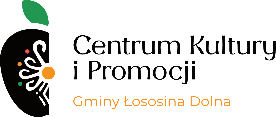 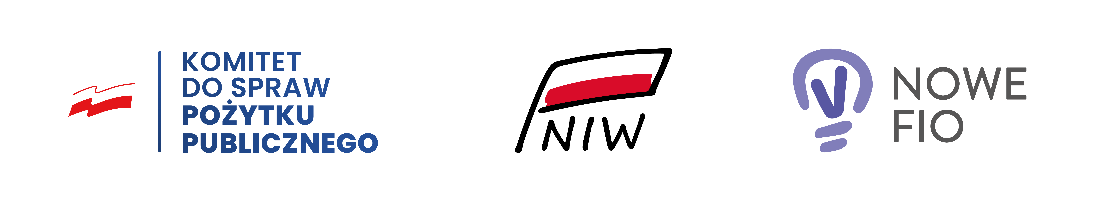 Sfinansowano ze środków Narodowego Instytutu Wolności – Centrum Rozwoju Społeczeństwa Obywatelskiego w ramach Rządowego Programu Fundusz Inicjatyw Obywatelskich NOWEFIO        na lata 2021-2030.FORMULARZ ZGŁOSZENIOWYMałopolskie Zawody Modeli Szybowców Halowych F1N – Łososina Dolna 20225 listopada 2022 r. Centrum Kultury i Promocji Gminy Łososina DolnaOrganizatorzy: Centrum Kultury i Promocji Gminy Łososina Dolna oraz Stowarzyszenie „Dolina Inicjatyw” przy współpracy z Aeroklubem Podhalańskim im. Leopolda Kwiatkowskiego.1. Uczestnicy podają dane osobowe w celu zakwalifikowania i udziału w zawodach. 2. Dane osobowe Uczestnika zawodów (imię i nazwisko, miejscowość zamieszkania) zostaną zamieszczone na stronie Internetowej Centrum Kultury i Promocji Gminy Łososina Dolna (www.ckip.lososina.pl) oraz na profilach Organizatora Konkursu, Gminy Łososina Dolna, na portalach społecznościowych, a także zostaną udostępnione innym podmiotom zaangażowanym w promocję zawodów.3. Wysłanie zgłoszenia uczestnictwa w zawodach jest równoznaczne z akceptacją Regulaminu oraz z udzieleniem przez uczestników lub opiekunów prawnych zgody na przetwarzanie danych osobowych podanych w formularzu zgłoszeniowym w celu realizacji Konkursu. _______________________________________________ data i czytelny podpis uczestnika / opiekuna prawnego Uczestnik/Opiekun prawny uczestnika zawodów przenosi nieodpłatnie na Stowarzyszenie „Dolina Inicjatyw” oraz Centrum Kultury i Promocji Gminy Łososina Dolna” zezwolenie na rozpowszechnianie swojego wizerunku/wizerunku mojego dziecka utrwalonego za pomocą wszelkich technik fotograficznych i nagraniowych w związku z udziałem w zawodach._______________________________________________ data i czytelny podpis uczestnika / opiekuna prawnego Imię i nazwisko uczestnika zawodów:Imię i nazwisko uczestnika zawodów:Dane kontaktoweDane kontaktoweAdres:Adres:Nr telefonu:Nr telefonu:Adres e-mail:Adres e-mail:Rodzaj kategorii                                                                                               /zaznaczyć krzyżykiem/Rodzaj kategorii                                                                                               /zaznaczyć krzyżykiem/F1N młodzik (do 14 lat)F1N junior (od 14 do 18 lat)F1N senior (od 18 lat)Dane opiekuna prawnego małoletniego uczestnika zawodówDane opiekuna prawnego małoletniego uczestnika zawodówImię i nazwisko:Imię i nazwisko:Nr telefonu:Nr telefonu: